МЕТОДИЧЕСКАЯ НЕДЕЛЯ В НАЧАЛЬНОЙ ШКОЛЕ «СТРАНА ЛИТЕРАТУРИЯ»С   22.04.13г   ПО    26.04.13гЧислоМероприятиеУчастникиОтветственный22.04.13г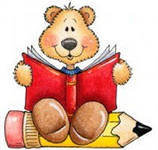 1.Открытие методической недели «Страна ЛИТЕРАТУРИЯ»2.Конкурс литературных стенгазет.1-а класс1-4 классыРуководитель МО начальных классов Чумакова Т.В.Классные руководители1– 4-х классов23.04.13г 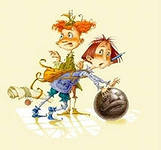 1. Минутка поэзии. Конкурс стихотворений «Люблю ВЕСНУ» (по классам)2.Урок литературного чтения «Г.Остер «Будем знакомы»1-4 классы2-а классКлассные руководители1– 4-х классовКлассный руководитель Мордасова Е.Г.24.04.13г 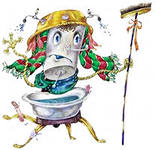 1.Кроссворды «Любимые литературные герои»2.Урок литературного чтения «К.Паустовский. «Стальное колечко»3. Урок литературного чтения «Совершенствование умений и навыков осознанного и выразительного чтения. Л.Пантелеев «Честное слово»1-4 классы3-б класс3-а классКлассные руководители1– 4-х классов  Классный руководитель Пушкаш Е.П.Классный руководитель Абзамилова Е.В.25.04.13г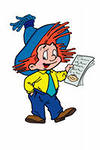 1.Школьный этап конкурса «Люблю весну»2.Урок литературного чтения «К.Чуковский «Федотка». О. Дриз «Привет»1-4 классы1-а классКлассные руководители1– 4-х классовКлассный руководитель Чумакова Т.В.26.04.13г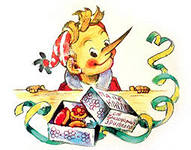 1.Закрытие методической недели. Награждение победителей.2. Урок литературного чтения «Обобщение по теме «Мир волшебных звуков поэзии». Литературный КВН.1-4 классы4-а классКлассные руководители1-4-х классовКлассный руководительТишина Н.А.